Муниципальное бюджетное общеобразовательное учреждение«Бамматюртовская средняя общеобразовательная школа имени М.М.Муталимова»»(МБОУ «Бамматюртовская СОШ им.М.М.Муталимова»)ПЛАНВОСПИТАТЕЛЬНОЙ РАБОТЫМБОУ «Бамматюртовская СОШим.М.М.Муталимова»на 2021-2025 гг.Заместитель директора по ВРЯсиева Я.К.с. Бамматюрт2021 год   ПЛАН ВОСПИТАТЕЛЬНОЙ РАБОТЫ МБОУ «Бамматюртовская СОШ им.М.М.Муталимова»                     на 2021-2025 гг. Пояснительная записка.В соответствии с программой воспитания МБОУ «Бамматюртовская СОШ им.М.М.Муталимова» на 2021-2025 гг. в центре воспитательного процесса находится личностное развитие обучающихся, формирование у них системных знаний о различных аспектах развития России и мира, приобщение к российским традиционным духовным ценностям, правилам и нормам поведения в российском обществе, формирование у них основ российской идентичности, ценностных установок и социально-значимых качеств личности; их активное участие в социально-значимой деятельности.Цель плана воспитательной работы на 2021-2025 гг.:Обеспечение позитивной динамики развития личности ребенка посредством вовлечения его  в социально - значимую деятельность школы.Задачи:интеграция содержания различных видов деятельности обучающихся на основе системности, целесообразности и не шаблонности воспитательной работы;развитие и расширение сфер ответственности ученического самоуправления, как основы социализации, социальной адаптации, творческого развития каждого обучающегося;создание и педагогическая поддержка деятельности детских общественных организаций (РДШ);создание благоприятных условий для развития социально значимых отношений обучающихся как в классах, так и рамках образовательной организацией в целом;инициирование и поддержка участия классов в общешкольных ключевых делах, оказание необходимой помощи обучающимся в их подготовке, проведении и анализе;реализация воспитательных возможностей дополнительного образования и программ внеурочной деятельности;определение и реализация индивидуальных профессиональных маршрутов обучающихся 6-11 кл. в рамках пилотной апробации регионального проекта ранней профессиональной ориентации школьников 6−11 классов «Билет в будущее»;развитие ценностного отношения обучающихся и педагогов к своему здоровьюпосредством участия ВФСК ГТО;формирование и опыта ведения здорового образа жизни и заботы о здоровье других людей;повысить ответственность педагогического коллектива за эффективность и качество подготовки одаренных учащихся;активизировать работу по формированию команды педагогов, решающих проектные задачи, повысить их компетентность в данном направлении;внедрение лучших практик сопровождения, наставничества и шефства для обучающихся, осуществляющих образовательную деятельность по дополнительным образовательным программам в рамках внеурочной деятельности;активизация работы родительских комитетов классов, участвующих в управлении образовательной организацией в решении вопросов воспитания и обучения обучающихся;Реализация этих целей и задач предполагает:Создание единой воспитательной атмосферы школы, которая способствует успешной социализации и личностному развитию ребенка, педагога, родителя в условиях реализации ГОС.Создание благоприятных условий и возможностей для полноценного развития личности, для охраны здоровья и жизни детей;Создание условий проявления и мотивации творческой активности воспитанников в различных сферах социально значимой деятельности;Развитие системы непрерывного образования; преемственность уровней и ступеней образования; поддержка исследовательской и проектной деятельности;Освоение и использование в практической деятельности новых педагогических технологий и методик воспитательной работы;Развитие различных форм ученического самоуправления;Дальнейшее развитие и совершенствование системы дополнительного образования в школе;Приоритетные направления в воспитательной работе на 2021-2025  годыИнтеллектуально – познавательное (реализация программы «Лестница моего успеха»):формирование навыка общения в коллективной деятельности школьников как основы новой социальной ситуации развития;формирование интеллектуальной	культуры,	развитие	кругозора	и любознательности, в том числе посредством предметных недель;формирование и развитие познавательной мотивации обучающихся;организация научно-исследовательской деятельности;реализации творческого потенциала обучающихся посредством дополнительного образования и внеурочной деятельности;мотивация на участие в конкурсном движении по своему направлению, как на уровне Школы, так и на уровне поселка, региона, России и т. д.Нравственное, правовое и профилактика асоциального поведения:научить детей понимать смысл человеческого существования, ценности своего существования, ценности своего существования и ценности существования других людей;повышение ответственности у обучающихся за свое поведение и поступки в школе, семье и в обществе;формировать у детей умения отстаивать свою нравственную позицию в ситуации выбора.формирование основ правового просвещения;формирование основ грамотности безопасности жизнедеятельности, в том числе и средствами отряда ЮИД;формирование основ экономической грамотности, социальных взаимоотношений.Спортивно –оздоровительное:формирование санитарно-гигиенических навыков и культуры сохранения и совершенствования здоровья.развитие	ценностного отношения к своему здоровью посредством участияВФСК ГТОГражданско - патриотическое:воспитание у обучающихся чувства любви к Родине;формирование гражданской ответственности и уважения к своей малой Родины;формирование  чувства  гражданственности, национального самосознания,	уважение к культурному наследию Россиивоспитание уважения к истории, к народной памяти,формирование жизненных идеалов посредством популяризация подвига советского солдата в Великой Отечественной войне.Трудовое, профориентационное (реализация дорожной карты проекта «Успех каждого ребенка» в МБОУ «Бамматюртовская СОШ им.М.М.Муталимова»):отработка навыков позитивного учебного поведения;вооружение основными навыками самообслуживания;помощь школьникам в поиске профессионального пути и формированию у них обоснованного профессионального намерения посредством онлайн уроков на сайте по бесплатной профориентации для детей «Проектория».Досуговая деятельность:Формирования навыков организации культурно-развивающего досуга;развитие интереса к внеклассной деятельности;участие в реализации Всероссийского, регионального и муниципального календаря образовательных событий, приуроченных к государственным и национальным праздникам РФ, памятным датам и событиям российской истории и культуры.Самоуправление (реализация программы «Время выбрало нас»)реализация прав учащихся на управление образовательной организацией в соответствие с ФЗ «Об образовании в РФ» (2012г.);развитие разных форм детского самоуправления, в том числе и ученического с 1 по 11класс;поддержка социальных инициативы и достижений обучающихся, в том числе и посредством РДШ;воспитание чувства гордости за родную школу через формирование положительного имиджа и престижа Школы;поддержка инициатив по созданию новых традиций в рамках уклада школьной жизни.Семейное:вовлечение родителей в учебно-воспитательный процесс (родительские собрания, совместные творческие дела, помощь в укреплении материально-технической базы);участие родителей в управлении школой (совет школы, родительские комитеты).Работа с классными руководителями:реализация методических рекомендаций по организации работы педагогических работников, осуществляющих классное руководство в общеобразовательных организациях;формирование интереса и стремлений классного руководителя к активной творческой деятельности в своем классе;формирование потребности классного руководителя в качественном проведении любого внеклассного мероприятия;развитие коммуникативных умений педагогов, умение работать в системе «учитель – ученик - родитель»;формирование методической и профессиональной грамотности классных руководителей школы.Контроль над воспитательным процессом:выявление степени соответствия воспитательного процесса целям и задачам воспитания, которые стоят перед образовательной организацией.Все направления воспитания и социализации важны, дополняют друг друга и обеспечивают развитие личности на основе отечественных духовных, нравственных и культурных традиций.СОДЕРЖАНИЕ И ФОРМЫ ВОСПИТАТЕЛЬНОЙ РАБОТЫна 2021-2022 учебный годСОГЛАСОВАНО
педагогическим советом
МБОУ «Бамматюртовская СОШ 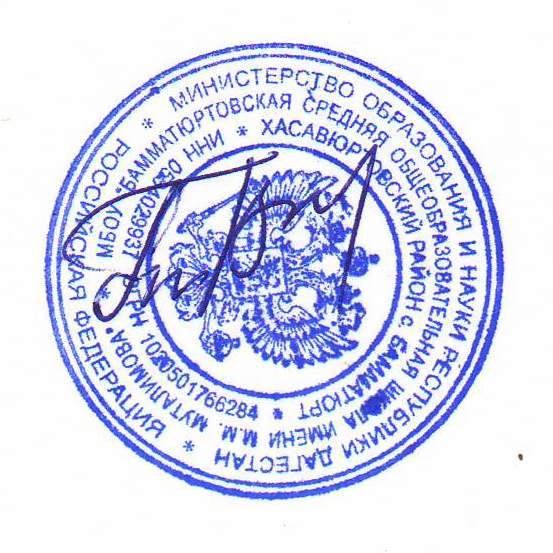 им.М.М.Муталимова»
(протокол от 28.08.2021 № 1)УТВЕРЖДЕНО
 приказом МБОУ «Бамматюртовская СОШ им.М.М.Муталимова» от 30.08.2021 № 114 Директор школы                      Темирбулатов А.В.НаправлениеНазвание мероприятияКлассыОтветственныйСЕНТЯБРЬСЕНТЯБРЬСЕНТЯБРЬСЕНТЯБРЬГражданско - патриотическоеДень знаний. Урок Победы1-11 кл.Кл. рук., зам. дир. по ВР, п/в.Гражданско - патриотическое02-05.09.2021. День солидар-ности в борьбе с терроризмом - классные часы1-11 кл.Кл. рук., зам. дир. по ВР, п/в.Досуговая деятельностьЛинейка «Здравствуй, школа!».1-11 кл.Кл. рук., зам. дир. ВР,	п/в.,Досуговая деятельностьПодготовка	мероприятий	к«Дню   пожилого   человека» и«Дню учителя»5-11 клКл. рук., зам. дир ВР,	п/в., Интеллектуально	– познавательноеСбор данных о одаренных обучающихся2-11 кл.Кл. рук.Интеллектуально	– познавательноеПланирование	участия	обуча-ющихся в интеллектуальных конкурсах и олимпиадах.-зам. дир УР, зам. дир. ВРИнтеллектуально	– познавательное08.09.2021.Международныйдень распространения грамотности. Классные мероприятия по данной теме5-9 клКл. рук.Трудовое, профориента-ционноеОперация «Класс мой дом и мне комфортно в нем» (благоустройство и озеленение классных комнат)1-11 кл.Кл. рук., п/в.Трудовое, профориента-ционноеОрганизация	дежурства	пошколе7-11 клКл. рук., зам. дир. ВРТрудовое, профориента-ционноеПросмотр онлайн урока на сайте по бесплатной профориентации для детей «Проектория»6-11 кл.Кл. рук.Трудовое, профориента-ционноеУчастие в районной ярмаркеУчебных мест	«Твой выбор – твои возможности»9,	11кл.Кл. рук.СемейноеРодительские классные собрания по плану1 11 клКл. рук., зам. дир. ВРСемейноеРейд в семьи учащихся1 11 клКл. рук., психологСемейноеОбщешкольное	родительскоесобрание1-11 клДиректор, зам. дир. УР, зам. дир. ВР, п/в.СамоуправлениеВыборы органов самоуправления в классах1-11 клКл. рук., п/в.СамоуправлениеКлассные собрания «Планиро-вание работы класса на уч. год»1-11 клКл. рук., п/в.НаправлениеНаправлениеНазвание мероприятияНазвание мероприятияНазвание мероприятияНазвание мероприятияКлассыКлассыКлассыОтветственныйОтветственныйОтветственныйВыборы актива школьного самоуправления – Совет ЛидеровВыборы актива школьного самоуправления – Совет ЛидеровВыборы актива школьного самоуправления – Совет ЛидеровВыборы актива школьного самоуправления – Совет Лидеров5-11 кл.5-11 кл.5-11 кл.Кл. рук., зам. дир. ВР, п/в.Кл. рук., зам. дир. ВР, п/в.Кл. рук., зам. дир. ВР, п/в.Заседания	Совета	Лидеров,сборы общешкольных секторовЗаседания	Совета	Лидеров,сборы общешкольных секторовЗаседания	Совета	Лидеров,сборы общешкольных секторовЗаседания	Совета	Лидеров,сборы общешкольных секторов5-11 кл.5-11 кл.5-11 кл.Кл. рук., зам. дир. ВР, п/в.Кл. рук., зам. дир. ВР, п/в.Кл. рук., зам. дир. ВР, п/в.Регистрация в РДШ. Оформление документов.Регистрация в РДШ. Оформление документов.Регистрация в РДШ. Оформление документов.Регистрация в РДШ. Оформление документов.3-8 кл.3-8 кл.3-8 кл.Кл. рук.Кл. рук.Кл. рук.Рейд по проверке соблюденияуч-ся единой школьной формыРейд по проверке соблюденияуч-ся единой школьной формыРейд по проверке соблюденияуч-ся единой школьной формыРейд по проверке соблюденияуч-ся единой школьной формы1-11 кл.1-11 кл.1-11 кл.Ученический СоветУченический СоветУченический СоветОформление школьных уголковОформление школьных уголковОформление школьных уголковОформление школьных уголков1-11 кл1-11 кл1-11 клКл. рук., п/в.Кл. рук., п/в.Кл. рук., п/в.Спортивно	– оздоровительноеСпортивно	– оздоровительноеРегистрация и участие в про-грамме ВФСК ГТОРегистрация и участие в про-грамме ВФСК ГТОРегистрация и участие в про-грамме ВФСК ГТОРегистрация и участие в про-грамме ВФСК ГТО1-11 кл1-11 кл1-11 клКл. рук., п/в.Кл. рук., п/в.Кл. рук., п/в.Нравственное, правовое и профилактика асоциального поведенияНравственное, правовое и профилактика асоциального поведенияКлассные часы: «Законы школьной жизни. «Правила внутреннего распорядка школы. Внешний вид и дисциплина».Классные часы: «Законы школьной жизни. «Правила внутреннего распорядка школы. Внешний вид и дисциплина».Классные часы: «Законы школьной жизни. «Правила внутреннего распорядка школы. Внешний вид и дисциплина».Классные часы: «Законы школьной жизни. «Правила внутреннего распорядка школы. Внешний вид и дисциплина».2-4 кл 5-11кл.10-11кл.2-4 кл 5-11кл.10-11кл.2-4 кл 5-11кл.10-11кл.Кл. рук., зам. дир ВР, п/в.Кл. рук., зам. дир ВР, п/в.Кл. рук., зам. дир ВР, п/в.Нравственное, правовое и профилактика асоциального поведенияНравственное, правовое и профилактика асоциального поведения2-8.09.2021. Разработка и реализация мероприятий в рамкахнедели безопасности.2-8.09.2021. Разработка и реализация мероприятий в рамкахнедели безопасности.2-8.09.2021. Разработка и реализация мероприятий в рамкахнедели безопасности.2-8.09.2021. Разработка и реализация мероприятий в рамкахнедели безопасности.1-11 кл1-11 кл1-11 клКл.	рук.,	зам. дир. ВР,	п/в., психолог, уч. ОБЖКл.	рук.,	зам. дир. ВР,	п/в., психолог, уч. ОБЖКл.	рук.,	зам. дир. ВР,	п/в., психолог, уч. ОБЖНравственное, правовое и профилактика асоциального поведенияНравственное, правовое и профилактика асоциального поведенияБеседы в классах по ПДДБеседы в классах по ПДДБеседы в классах по ПДДБеседы в классах по ПДД1-11 кл.1-11 кл.1-11 кл.Кл. рук., отряд «ЮИД»Кл. рук., отряд «ЮИД»Кл. рук., отряд «ЮИД»Нравственное, правовое и профилактика асоциального поведенияНравственное, правовое и профилактика асоциального поведенияКорректировка/заполнение	социального паспорта классов.Корректировка/заполнение	социального паспорта классов.Корректировка/заполнение	социального паспорта классов.Корректировка/заполнение	социального паспорта классов.1-11 кл.1-11 кл.1-11 кл.Кл.	рук.,	зам. дир. ВР, психологКл.	рук.,	зам. дир. ВР, психологКл.	рук.,	зам. дир. ВР, психологНравственное, правовое и профилактика асоциального поведенияНравственное, правовое и профилактика асоциального поведенияРейд «Внимание! Подросток!»Рейд «Внимание! Подросток!»Рейд «Внимание! Подросток!»Рейд «Внимание! Подросток!»1-11 кл.1-11 кл.1-11 кл.Кл.	рук.,	зам. дир. ВР, психологКл.	рук.,	зам. дир. ВР, психологКл.	рук.,	зам. дир. ВР, психологНравственное, правовое и профилактика асоциального поведенияНравственное, правовое и профилактика асоциального поведенияВовлечение учащихся и учащихся группы риска в работу творческих объединений дополнительного образования, работающих на базе школы ивнеурочную деятельностьВовлечение учащихся и учащихся группы риска в работу творческих объединений дополнительного образования, работающих на базе школы ивнеурочную деятельностьВовлечение учащихся и учащихся группы риска в работу творческих объединений дополнительного образования, работающих на базе школы ивнеурочную деятельностьВовлечение учащихся и учащихся группы риска в работу творческих объединений дополнительного образования, работающих на базе школы ивнеурочную деятельность1-11 кл.1-11 кл.1-11 кл.Кл. рук., п.д.о., психологКл. рук., п.д.о., психологКл. рук., п.д.о., психологРабота с классными руководителямиРабота с классными руководителямиЗаседание	МО	классныхруководителейЗаседание	МО	классныхруководителейЗаседание	МО	классныхруководителейЗаседание	МО	классныхруководителейКл. рук.Кл. рук.Кл. рук.зам. дир. ВР, ШМОзам. дир. ВР, ШМОзам. дир. ВР, ШМОРабота с классными руководителямиРабота с классными руководителямиОбсуждение методических рекомендаций по организации работы педагогических работников, осуществляющих классное руководство в общеобразовательных организациях и планирование воспитательной работыклассов на 2021-22 уч.гОбсуждение методических рекомендаций по организации работы педагогических работников, осуществляющих классное руководство в общеобразовательных организациях и планирование воспитательной работыклассов на 2021-22 уч.гОбсуждение методических рекомендаций по организации работы педагогических работников, осуществляющих классное руководство в общеобразовательных организациях и планирование воспитательной работыклассов на 2021-22 уч.гОбсуждение методических рекомендаций по организации работы педагогических работников, осуществляющих классное руководство в общеобразовательных организациях и планирование воспитательной работыклассов на 2021-22 уч.г---зам. дир. ВР, кл. рук.зам. дир. ВР, кл. рук.зам. дир. ВР, кл. рук.Контроль за воспитательным процессомКонтроль за воспитательным процессомКонтроль	комплектования творческих объединений дополнительного образования, работающих на базе школы и внеурочной		деятельности, оформление    документации, втом  числе  и  учащимися «группы риска»Контроль	комплектования творческих объединений дополнительного образования, работающих на базе школы и внеурочной		деятельности, оформление    документации, втом  числе  и  учащимися «группы риска»Контроль	комплектования творческих объединений дополнительного образования, работающих на базе школы и внеурочной		деятельности, оформление    документации, втом  числе  и  учащимися «группы риска»Контроль	комплектования творческих объединений дополнительного образования, работающих на базе школы и внеурочной		деятельности, оформление    документации, втом  числе  и  учащимися «группы риска»1-11классы1-11классы1-11классызам. дир. ВР, п.д.о.зам. дир. ВР, п.д.о.зам. дир. ВР, п.д.о.Контроль за воспитательным процессомКонтроль за воспитательным процессомПроверка планов воспитатель-ной работы у классных руководителей 1 - 11 классовПроверка планов воспитатель-ной работы у классных руководителей 1 - 11 классовПроверка планов воспитатель-ной работы у классных руководителей 1 - 11 классовПроверка планов воспитатель-ной работы у классных руководителей 1 - 11 классов---зам. дир. ВР, психолог, кл. рук.зам. дир. ВР, психолог, кл. рук.зам. дир. ВР, психолог, кл. рук.Контроль за воспитательным процессомКонтроль за воспитательным процессомКонтроль реализации мероприятий в рамках Месячника безопасности.Контроль реализации мероприятий в рамках Месячника безопасности.Контроль реализации мероприятий в рамках Месячника безопасности.Контроль реализации мероприятий в рамках Месячника безопасности.1-11 кл.1-11 кл.1-11 кл.зам. дир. ВР, кл. рук.зам. дир. ВР, кл. рук.зам. дир. ВР, кл. рук.Контроль за воспитательным процессомКонтроль за воспитательным процессомПроверка	соблюдения	уч-сяединой школьной формыПроверка	соблюдения	уч-сяединой школьной формыПроверка	соблюдения	уч-сяединой школьной формыПроверка	соблюдения	уч-сяединой школьной формы1-11 кл.1-11 кл.1-11 кл.зам. дир. ВР, кл. рук.зам. дир. ВР, кл. рук.зам. дир. ВР, кл. рук.ОКТЯБРЬОКТЯБРЬОКТЯБРЬОКТЯБРЬОКТЯБРЬОКТЯБРЬОКТЯБРЬОКТЯБРЬОКТЯБРЬОКТЯБРЬОКТЯБРЬОКТЯБРЬГражданско	- патриотическоеГражданско	- патриотическоеКлассные часы, встречи, часы общения «Люди пожилые, сердцем молодые», «Мои любимые   бабушки   и дедушки»,«Старость     нужно   уважать»,«Бабушка рядышком с дедушкой», «Ветераны педагогического  труда  нашей школы, посвященные Международному дню пожилых людей.Классные часы, встречи, часы общения «Люди пожилые, сердцем молодые», «Мои любимые   бабушки   и дедушки»,«Старость     нужно   уважать»,«Бабушка рядышком с дедушкой», «Ветераны педагогического  труда  нашей школы, посвященные Международному дню пожилых людей.Классные часы, встречи, часы общения «Люди пожилые, сердцем молодые», «Мои любимые   бабушки   и дедушки»,«Старость     нужно   уважать»,«Бабушка рядышком с дедушкой», «Ветераны педагогического  труда  нашей школы, посвященные Международному дню пожилых людей.Классные часы, встречи, часы общения «Люди пожилые, сердцем молодые», «Мои любимые   бабушки   и дедушки»,«Старость     нужно   уважать»,«Бабушка рядышком с дедушкой», «Ветераны педагогического  труда  нашей школы, посвященные Международному дню пожилых людей.1-111-111-11Кл. рук., п/в., зам. дир. ВРКл. рук., п/в., зам. дир. ВРКл. рук., п/в., зам. дир. ВРГражданско	- патриотическоеГражданско	- патриотическое30.10.2021. День памяти политических репрессий. Урок Памяти30.10.2021. День памяти политических репрессий. Урок Памяти30.10.2021. День памяти политических репрессий. Урок Памяти30.10.2021. День памяти политических репрессий. Урок Памяти8-11 кл.8-11 кл.8-11 кл.Учителя	истории, кл. рукУчителя	истории, кл. рукУчителя	истории, кл. рукИнтеллектуально	– познавательноеИнтеллектуально	– познавательноеОрганизация	и	проведениепредметной недели по окружающему мируОрганизация	и	проведениепредметной недели по окружающему мируОрганизация	и	проведениепредметной недели по окружающему мируОрганизация	и	проведениепредметной недели по окружающему миру2-4 кл.2-4 кл.2-4 кл.Уч. нач классовУч. нач классовУч. нач классовИнтеллектуально	– познавательноеИнтеллектуально	– познавательное16.10.2021.Участие во Всероссийском уроке «Экология и энергосбережение»16.10.2021.Участие во Всероссийском уроке «Экология и энергосбережение»16.10.2021.Участие во Всероссийском уроке «Экология и энергосбережение»16.10.2021.Участие во Всероссийском уроке «Экология и энергосбережение»5-11 кл5-11 кл5-11 клКл. рук.Кл. рук.Кл. рук.Интеллектуально	– познавательноеИнтеллектуально	– познавательноеУчастие в олимпиадах и конкурсах школьников по предметамУчастие в олимпиадах и конкурсах школьников по предметамУчастие в олимпиадах и конкурсах школьников по предметамУчастие в олимпиадах и конкурсах школьников по предметам1-11 кл.1-11 кл.1-11 кл.Учителя-предметникиУчителя-предметникиУчителя-предметникиТрудовое, профориентационноеТрудовое, профориентационноеОперация	«Чистый двор –чистая школа!»Операция	«Чистый двор –чистая школа!»Операция	«Чистый двор –чистая школа!»Операция	«Чистый двор –чистая школа!»5-11 кл5-11 кл5-11 клКл. рукКл. рукКл. рукТрудовое, профориентационноеТрудовое, профориентационноеБиблиотечный урок «Книжки -ребятишкам!»Библиотечный урок «Книжки -ребятишкам!»Библиотечный урок «Книжки -ребятишкам!»Библиотечный урок «Книжки -ребятишкам!»1-4 кл.1-4 кл.1-4 кл.Библиотекарь, Кл. рук.Библиотекарь, Кл. рук.Библиотекарь, Кл. рук.Трудовое, профориентационноеТрудовое, профориентационноеЧас	проф.	мастерства	«Какустроена библиотека?»Час	проф.	мастерства	«Какустроена библиотека?»Час	проф.	мастерства	«Какустроена библиотека?»Час	проф.	мастерства	«Какустроена библиотека?»5-9 кл5-9 кл5-9 клБиблиотекарь, Кл. рук.Библиотекарь, Кл. рук.Библиотекарь, Кл. рук.Трудовое, профориентационноеТрудовое, профориентационное26.10.2021.	Международный день	школьных	библиотек.День открытых дверей.26.10.2021.	Международный день	школьных	библиотек.День открытых дверей.26.10.2021.	Международный день	школьных	библиотек.День открытых дверей.26.10.2021.	Международный день	школьных	библиотек.День открытых дверей.1-11 кл1-11 кл1-11 клБиблиотекарь,	п/в, зам. дир. ВР, кл. рук.Библиотекарь,	п/в, зам. дир. ВР, кл. рук.Библиотекарь,	п/в, зам. дир. ВР, кл. рук.Трудовое, профориентационноеТрудовое, профориентационноеПросмотр онлайн урока на сайте	по бесплатной	профориентации для детей «Проектория»Просмотр онлайн урока на сайте	по бесплатной	профориентации для детей «Проектория»Просмотр онлайн урока на сайте	по бесплатной	профориентации для детей «Проектория»Просмотр онлайн урока на сайте	по бесплатной	профориентации для детей «Проектория»6-11 кл.6-11 кл.6-11 кл.Кл. рук.Кл. рук.Кл. рук.СемейноеСемейноеСемейная   акция   «Открытка вподарок	своими	руками!»	коДню пожилого человека и ДнюучителяСемейная   акция   «Открытка вподарок	своими	руками!»	коДню пожилого человека и ДнюучителяСемейная   акция   «Открытка вподарок	своими	руками!»	коДню пожилого человека и ДнюучителяСемейная   акция   «Открытка вподарок	своими	руками!»	коДню пожилого человека и Днюучителя1-6 кл1-6 кл1-6 клКл. рук.Кл. рук.Кл. рук.СемейноеСемейноеРодительские классные собрания по плануРодительские классные собрания по плануРодительские классные собрания по плануРодительские классные собрания по плану1–11кл1–11кл1–11клКл. рук., зам. дир. ВРКл. рук., зам. дир. ВРКл. рук., зам. дир. ВРСемейноеСемейноеОткрытое мероприятие для родителей «Поговорим	о	правильном питании»Открытое мероприятие для родителей «Поговорим	о	правильном питании»Открытое мероприятие для родителей «Поговорим	о	правильном питании»Открытое мероприятие для родителей «Поговорим	о	правильном питании»1–11кл1–11кл1–11клКл.	рук.,	зам. дир. ВР, соц. педагогКл.	рук.,	зам. дир. ВР, соц. педагогКл.	рук.,	зам. дир. ВР, соц. педагогСамоуправлениеСамоуправлениеЗаседания органов самоуправления в классахЗаседания органов самоуправления в классахЗаседания органов самоуправления в классахЗаседания органов самоуправления в классах5-11кл5-11кл5-11клКл. рук., лидер классаКл. рук., лидер классаКл. рук., лидер классаСамоуправлениеСамоуправлениеЗаседания	Совета	Лидеров,сборы общешкольных секторовЗаседания	Совета	Лидеров,сборы общешкольных секторовЗаседания	Совета	Лидеров,сборы общешкольных секторовЗаседания	Совета	Лидеров,сборы общешкольных секторов7-10 кл7-10 кл7-10 клзам. дир ВР, п/в, Лидер УСУзам. дир ВР, п/в, Лидер УСУзам. дир ВР, п/в, Лидер УСУСамоуправлениеСамоуправлениеПроведение школы активаПроведение школы активаПроведение школы активаПроведение школы актива5-11кл5-11кл5-11клзам. дир. ВР, п/в, Лидер УСУзам. дир. ВР, п/в, Лидер УСУзам. дир. ВР, п/в, Лидер УСУСамоуправлениеСамоуправлениеРейд по соблюдению учебнойдисциплиныРейд по соблюдению учебнойдисциплиныРейд по соблюдению учебнойдисциплиныРейд по соблюдению учебнойдисциплины5-11 кл.5-11 кл.5-11 кл.ЗДВР, п/в, Сектор образованияЗДВР, п/в, Сектор образованияЗДВР, п/в, Сектор образованияСпортивно	– оздоровительноеСпортивно	– оздоровительноеДень ЗдоровьяДень ЗдоровьяДень ЗдоровьяДень Здоровья1-11 кл1-11 кл1-11 клУчителя физ-ры, кл. рукУчителя физ-ры, кл. рукУчителя физ-ры, кл. рукСпортивно	– оздоровительноеСпортивно	– оздоровительноеучастие в программе	ВФСКГТОучастие в программе	ВФСКГТОучастие в программе	ВФСКГТОучастие в программе	ВФСКГТО1-11 кл1-11 кл1-11 клКл. рук., учителя физ-рыКл. рук., учителя физ-рыКл. рук., учителя физ-рыДосуговая деятельностьДосуговая деятельностьМеждународный День учителя. Праздничное	мероприятие«Учитель будет вечен на Земле!»Международный День учителя. Праздничное	мероприятие«Учитель будет вечен на Земле!»Международный День учителя. Праздничное	мероприятие«Учитель будет вечен на Земле!»Международный День учителя. Праздничное	мероприятие«Учитель будет вечен на Земле!»1-11 кл1-11 кл1-11 клзам. дир ВР, п/в, кл. рук. УСУзам. дир ВР, п/в, кл. рук. УСУзам. дир ВР, п/в, кл. рук. УСУДосуговая деятельностьДосуговая деятельностьАкция «Спешите делать добро» (поздравление ветеранов педагогического труда)Акция «Спешите делать добро» (поздравление ветеранов педагогического труда)Акция «Спешите делать добро» (поздравление ветеранов педагогического труда)Акция «Спешите делать добро» (поздравление ветеранов педагогического труда)5-11 кл5-11 кл5-11 клкл. рук.кл. рук.кл. рук.Досуговая деятельностьДосуговая деятельностьПраздник	«Посвящение	впервоклассники»Праздник	«Посвящение	впервоклассники»Праздник	«Посвящение	впервоклассники»Праздник	«Посвящение	впервоклассники»1-4 кл.1-4 кл.1-4 кл.зам. дир. ВР, п/в, Сектор культурызам. дир. ВР, п/в, Сектор культурызам. дир. ВР, п/в, Сектор культурыТрудовое, профориентационноеТрудовое, профориентационноеПосещение семей и семей несовершеннолетних обучающихся МБОУ «Бамматюртовская СОШ», состоящих на учете в ПДН ОМВД России по Хасавюртовскому району с целью проверки бытовых условий и выполнения режима дня, составление актовПосещение семей и семей несовершеннолетних обучающихся МБОУ «Бамматюртовская СОШ», состоящих на учете в ПДН ОМВД России по Хасавюртовскому району с целью проверки бытовых условий и выполнения режима дня, составление актовПосещение семей и семей несовершеннолетних обучающихся МБОУ «Бамматюртовская СОШ», состоящих на учете в ПДН ОМВД России по Хасавюртовскому району с целью проверки бытовых условий и выполнения режима дня, составление актовПосещение семей и семей несовершеннолетних обучающихся МБОУ «Бамматюртовская СОШ», состоящих на учете в ПДН ОМВД России по Хасавюртовскому району с целью проверки бытовых условий и выполнения режима дня, составление актов1 – 11кл1 – 11кл1 – 11клКл. рук., психолог, социальный педагогКл. рук., психолог, социальный педагогКл. рук., психолог, социальный педагогТрудовое, профориентационноеТрудовое, профориентационноеПроф. беседа	«Дисциплина вшколе»Проф. беседа	«Дисциплина вшколе»Проф. беседа	«Дисциплина вшколе»Проф. беседа	«Дисциплина вшколе»5-6 кл5-6 кл5-6 клсоц. педагог, зам. дир. ВРсоц. педагог, зам. дир. ВРсоц. педагог, зам. дир. ВРТрудовое, профориентационноеТрудовое, профориентационное28-30.10.2021.	Всероссийскийурок безопасности школьников в сети Интернет28-30.10.2021.	Всероссийскийурок безопасности школьников в сети Интернет28-30.10.2021.	Всероссийскийурок безопасности школьников в сети Интернет28-30.10.2021.	Всероссийскийурок безопасности школьников в сети Интернет1-11 кл.1-11 кл.1-11 кл.Кл. рук., учитель информатикиКл. рук., учитель информатикиКл. рук., учитель информатикиТрудовое, профориентационноеТрудовое, профориентационноеПросмотр онлайн урока на сайте по бесплатной профориентации для детей «Проектория»Просмотр онлайн урока на сайте по бесплатной профориентации для детей «Проектория»Просмотр онлайн урока на сайте по бесплатной профориентации для детей «Проектория»Просмотр онлайн урока на сайте по бесплатной профориентации для детей «Проектория»6-11 кл.6-11 кл.6-11 кл.Кл. рук.Кл. рук.Кл. рук.Нравственное, правовое и профилактика асоциального поведенияНравственное, правовое и профилактика асоциального поведенияВстреча с представителем ПДН ОМВД России по Хасавюртовскому районуВстреча с представителем ПДН ОМВД России по Хасавюртовскому районуВстреча с представителем ПДН ОМВД России по Хасавюртовскому районуВстреча с представителем ПДН ОМВД России по Хасавюртовскому району7-11 кл.7-11 кл.7-11 кл.Психолог, зам. дир. ВРПсихолог, зам. дир. ВРПсихолог, зам. дир. ВРНравственное, правовое и профилактика асоциального поведенияНравственное, правовое и профилактика асоциального поведения04.10.2021.	Всемирный	деньзащиты	животных.	Классныечасы «Мы в ответе за тех, когоприручили»04.10.2021.	Всемирный	деньзащиты	животных.	Классныечасы «Мы в ответе за тех, когоприручили»04.10.2021.	Всемирный	деньзащиты	животных.	Классныечасы «Мы в ответе за тех, когоприручили»04.10.2021.	Всемирный	деньзащиты	животных.	Классныечасы «Мы в ответе за тех, когоприручили»1-6 кл.1-6 кл.1-6 кл.Кл. рук.Кл. рук.Кл. рук.Нравственное, правовое и профилактика асоциального поведенияНравственное, правовое и профилактика асоциального поведения04.10.2021.	Всемирный	деньзащиты	животных.	Классныечасы «Мы в ответе за тех, когоприручили»04.10.2021.	Всемирный	деньзащиты	животных.	Классныечасы «Мы в ответе за тех, когоприручили»04.10.2021.	Всемирный	деньзащиты	животных.	Классныечасы «Мы в ответе за тех, когоприручили»04.10.2021.	Всемирный	деньзащиты	животных.	Классныечасы «Мы в ответе за тех, когоприручили»Нравственное, правовое и профилактика асоциального поведенияНравственное, правовое и профилактика асоциального поведенияЗаседание СоветапрофилактикиЗаседание СоветапрофилактикиЗаседание СоветапрофилактикиЗаседание Советапрофилактики---Психолог, зам. дир. ВРПсихолог, зам. дир. ВРПсихолог, зам. дир. ВРРабота с классными руководителямиРабота с классными руководителямиИндивидуальные	собеседования с классными руководителями, помощь в подготовке мероприятий.Индивидуальные	собеседования с классными руководителями, помощь в подготовке мероприятий.Индивидуальные	собеседования с классными руководителями, помощь в подготовке мероприятий.Индивидуальные	собеседования с классными руководителями, помощь в подготовке мероприятий.---зам. дир. ВР, п/взам. дир. ВР, п/взам. дир. ВР, п/вКонтроль	за воспитательным процессомКонтроль	за воспитательным процессомИзучение практики проведения классными руководителями классных часов, направленных на предупреждение социальной агрессии и противоправной деятельности при использовании Интернета, реализации коммуникативного потенциала личности обучающихся.Изучение практики проведения классными руководителями классных часов, направленных на предупреждение социальной агрессии и противоправной деятельности при использовании Интернета, реализации коммуникативного потенциала личности обучающихся.Изучение практики проведения классными руководителями классных часов, направленных на предупреждение социальной агрессии и противоправной деятельности при использовании Интернета, реализации коммуникативного потенциала личности обучающихся.Изучение практики проведения классными руководителями классных часов, направленных на предупреждение социальной агрессии и противоправной деятельности при использовании Интернета, реализации коммуникативного потенциала личности обучающихся.8,9,108,9,108,9,10зам. дир. ВРзам. дир. ВРзам. дир. ВРКонтроль	за воспитательным процессомКонтроль	за воспитательным процессомКонтроль	выполнения	планамероприятий на октябрьКонтроль	выполнения	планамероприятий на октябрьКонтроль	выполнения	планамероприятий на октябрьКонтроль	выполнения	планамероприятий на октябрь1-111-111-11зам. дир. ВРзам. дир. ВРзам. дир. ВРНОЯБРЬНОЯБРЬНОЯБРЬНОЯБРЬНОЯБРЬНОЯБРЬНОЯБРЬНОЯБРЬНОЯБРЬНОЯБРЬНОЯБРЬНОЯБРЬГражданско	- патриотическоеГражданско	- патриотическое04.11.2021.	День	народного единства.	Классные		часы	поданной тематике04.11.2021.	День	народного единства.	Классные		часы	поданной тематике04.11.2021.	День	народного единства.	Классные		часы	поданной тематике04.11.2021.	День	народного единства.	Классные		часы	поданной тематике1-11 кл1-11 кл1-11 клКл. рук.Кл. рук.Кл. рук.Гражданско	- патриотическоеГражданско	- патриотическоеСтарт	акции «Прадеды –деды – солдаты Победы!».Старт	акции «Прадеды –деды – солдаты Победы!».Старт	акции «Прадеды –деды – солдаты Победы!».Старт	акции «Прадеды –деды – солдаты Победы!».5-10 кл5-10 кл5-10 клзам. дир. ВР, кл. рукзам. дир. ВР, кл. рукзам. дир. ВР, кл. рукИнтеллектуально	– познавательноеИнтеллектуально	– познавательноеОрганизация	и	проведение предметной недели по литературному чтениюОрганизация	и	проведение предметной недели по литературному чтениюОрганизация	и	проведение предметной недели по литературному чтениюОрганизация	и	проведение предметной недели по литературному чтению2-4 кл2-4 кл2-4 клУчителя нач. классовУчителя нач. классовУчителя нач. классовИнтеллектуально	– познавательноеИнтеллектуально	– познавательноеУчастие в олимпиадах и конкурсах школьников по предметамУчастие в олимпиадах и конкурсах школьников по предметамУчастие в олимпиадах и конкурсах школьников по предметамУчастие в олимпиадах и конкурсах школьников по предметам1-11 кл.1-11 кл.1-11 кл.Учителя-предметникиУчителя-предметникиУчителя-предметникиИнтеллектуально	– познавательноеИнтеллектуально	– познавательное22.11.2021. День словаря . Классные мероприятия по теме22.11.2021. День словаря . Классные мероприятия по теме22.11.2021. День словаря . Классные мероприятия по теме22.11.2021. День словаря . Классные мероприятия по теме5-7 кл.5-7 кл.5-7 кл.Учителя русского языка,кл. рук.Учителя русского языка,кл. рук.Учителя русского языка,кл. рук.Трудовое, профориентационноеТрудовое, профориентационноеДежурство по школеДежурство по школеДежурство по школеДежурство по школе7- 11 кл7- 11 кл7- 11 клзам. дир. ВР, кл. рук., учком.зам. дир. ВР, кл. рук., учком.зам. дир. ВР, кл. рук., учком.Трудовое, профориентационноеТрудовое, профориентационноеУчастие	в	сезонной	школе«Твое профессиональное будущее»Участие	в	сезонной	школе«Твое профессиональное будущее»Участие	в	сезонной	школе«Твое профессиональное будущее»Участие	в	сезонной	школе«Твое профессиональное будущее»7-9 кл7-9 кл7-9 клзам. дир. ВР, кл. рукзам. дир. ВР, кл. рукзам. дир. ВР, кл. рукТрудовое, профориентационноеТрудовое, профориентационноеПросмотр онлайн урока на сайте по бесплатной профориентации для детей «Проектория»Просмотр онлайн урока на сайте по бесплатной профориентации для детей «Проектория»Просмотр онлайн урока на сайте по бесплатной профориентации для детей «Проектория»Просмотр онлайн урока на сайте по бесплатной профориентации для детей «Проектория»6-11 кл.6-11 кл.6-11 кл.Кл. рук.Кл. рук.Кл. рук.СемейноеСемейноеРодительские классные собрания по плануРодительские классные собрания по плануРодительские классные собрания по плануРодительские классные собрания по плану1-11кл1-11кл1-11клКл. рук., зам. дир. ВРКл. рук., зам. дир. ВРКл. рук., зам. дир. ВРСемейноеСемейноеВыставка рисунков ко дню материВыставка рисунков ко дню материВыставка рисунков ко дню материВыставка рисунков ко дню матери1-4 кл1-4 кл1-4 клКлассные руководители.Классные руководители.Классные руководители.СемейноеСемейноеОбщешкольное	родительскоесобрание. Родительский	всеобучОбщешкольное	родительскоесобрание. Родительский	всеобучОбщешкольное	родительскоесобрание. Родительский	всеобучОбщешкольное	родительскоесобрание. Родительский	всеобуч1-11 кл1-11 кл1-11 клзам. дир. ВР, кл. рукзам. дир. ВР, кл. рукзам. дир. ВР, кл. рукСамоуправлениеСамоуправлениеЗаседания органов самоуправления в классахЗаседания органов самоуправления в классахЗаседания органов самоуправления в классахЗаседания органов самоуправления в классах5-11кл5-11кл5-11клКл. рук., лидер классаКл. рук., лидер классаКл. рук., лидер классаСамоуправлениеСамоуправлениеЗаседания	Совета	Лидеров,сборы общешкольных секторовЗаседания	Совета	Лидеров,сборы общешкольных секторовЗаседания	Совета	Лидеров,сборы общешкольных секторовЗаседания	Совета	Лидеров,сборы общешкольных секторов5-11кл5-11кл5-11клзам. дир. ВР, п/о, Лидер зам. дир. ВР, п/о, Лидер зам. дир. ВР, п/о, Лидер СамоуправлениеСамоуправлениеПроведение школы активаПроведение школы активаПроведение школы активаПроведение школы актива5-11кл5-11кл5-11клзам. дир. ВР, п/о, Лидер зам. дир. ВР, п/о, Лидер зам. дир. ВР, п/о, Лидер СамоуправлениеСамоуправлениеСовместное заседание Совета Лидеров и школьного родительского комитета по подготовке и проведению новогодних праздниковСовместное заседание Совета Лидеров и школьного родительского комитета по подготовке и проведению новогодних праздниковСовместное заседание Совета Лидеров и школьного родительского комитета по подготовке и проведению новогодних праздниковСовместное заседание Совета Лидеров и школьного родительского комитета по подготовке и проведению новогодних праздников5-11 кл.5-11 кл.5-11 кл.зам. дир. ВР п/в, Лидер УСУ, председатель РКзам. дир. ВР п/в, Лидер УСУ, председатель РКзам. дир. ВР п/в, Лидер УСУ, председатель РКСпортивно	– оздоровительноеСпортивно	– оздоровительноеУчастие в программе	ВФСКГТОУчастие в программе	ВФСКГТОУчастие в программе	ВФСКГТОУчастие в программе	ВФСКГТО1-11 кл1-11 кл1-11 клКл. рук., учителя физ-рыКл. рук., учителя физ-рыКл. рук., учителя физ-рыСпортивно	– оздоровительноеСпортивно	– оздоровительноеОформление	альбома	«Моездоровье – мое богатство!»Оформление	альбома	«Моездоровье – мое богатство!»Оформление	альбома	«Моездоровье – мое богатство!»Оформление	альбома	«Моездоровье – мое богатство!»1-4кл.1-4кл.1-4кл.п/в, кл. рукп/в, кл. рукп/в, кл. рукДосуговая деятельностьДосуговая деятельность16.11.2021.	Международныйдень толерантности. Классные часы по данной тематике16.11.2021.	Международныйдень толерантности. Классные часы по данной тематике16.11.2021.	Международныйдень толерантности. Классные часы по данной тематике16.11.2021.	Международныйдень толерантности. Классные часы по данной тематике1-11 кл1-11 кл1-11 клКл. рук.Кл. рук.Кл. рук.Досуговая деятельностьДосуговая деятельность26.11.2021. День матери в России. Классные часы «Мамы всякие	важны!»26.11.2021. День матери в России. Классные часы «Мамы всякие	важны!»26.11.2021. День матери в России. Классные часы «Мамы всякие	важны!»26.11.2021. День матери в России. Классные часы «Мамы всякие	важны!»1-9классы1-9классы1-9классып/в, зам. дир. ВР, кл. рук.п/в, зам. дир. ВР, кл. рук.п/в, зам. дир. ВР, кл. рук.Досуговая деятельностьДосуговая деятельностьОбщешкольное	мероприятие«Маме! С любовью!»Общешкольное	мероприятие«Маме! С любовью!»Общешкольное	мероприятие«Маме! С любовью!»Общешкольное	мероприятие«Маме! С любовью!»1-11 кл.1-11 кл.1-11 кл.Кл. рук., зам. дир. ВР, п/вКл. рук., зам. дир. ВР, п/вКл. рук., зам. дир. ВР, п/вДосуговая деятельностьДосуговая деятельностьОрганизация осенних каникул(по особому плану)Организация осенних каникул(по особому плану)Организация осенних каникул(по особому плану)Организация осенних каникул(по особому плану)1-11 кл1-11 кл1-11 клКл. рук., зам. дир. ВР, п/вКл. рук., зам. дир. ВР, п/вКл. рук., зам. дир. ВР, п/вНравственное, правовое и профилактика асоциального поведенияНравственное, правовое и профилактика асоциального поведенияАкция «Внимание! Дорога!»Акция «Внимание! Дорога!»Акция «Внимание! Дорога!»Акция «Внимание! Дорога!»4-7 кл.4-7 кл.4-7 кл.соц. педагог, отряд ЮИДсоц. педагог, отряд ЮИДсоц. педагог, отряд ЮИДНравственное, правовое и профилактика асоциального поведенияНравственное, правовое и профилактика асоциального поведенияБеседы, конкурсы плакатов, посвященных Всемирному	днюборьбы с курением.Беседы, конкурсы плакатов, посвященных Всемирному	днюборьбы с курением.Беседы, конкурсы плакатов, посвященных Всемирному	днюборьбы с курением.Беседы, конкурсы плакатов, посвященных Всемирному	днюборьбы с курением.5-11 кл.5-11 кл.5-11 кл.Кл. рук., психолог, УСУКл. рук., психолог, УСУКл. рук., психолог, УСУРабота с классными руководителямиРабота с классными руководителямиМО классных руководителей.МО классных руководителей.МО классных руководителей.МО классных руководителей.---зам. дир. ВР,	руководительМО кл. рукзам. дир. ВР,	руководительМО кл. рукзам. дир. ВР,	руководительМО кл. рукРабота с классными руководителямиРабота с классными руководителямиОбзор новинок методическойлитературы.Обзор новинок методическойлитературы.Обзор новинок методическойлитературы.Обзор новинок методическойлитературы.---библиотекарьбиблиотекарьбиблиотекарьКонтроль за воспитательным процессомКонтроль за воспитательным процессомИзучение практики проведения классными руководителями кл. часов, посвященных реализации духовно – нравственного потенциала личности обучающихсяИзучение практики проведения классными руководителями кл. часов, посвященных реализации духовно – нравственного потенциала личности обучающихсяИзучение практики проведения классными руководителями кл. часов, посвященных реализации духовно – нравственного потенциала личности обучающихсяИзучение практики проведения классными руководителями кл. часов, посвященных реализации духовно – нравственного потенциала личности обучающихсяКл. рук   1-11Кл. рук   1-11Кл. рук   1-11зам. дир. ВРзам. дир. ВРзам. дир. ВРКонтроль за воспитательным процессомКонтроль за воспитательным процессомКонтроль за организацией питания в школе: охват обучающихся горячим питаниемКонтроль за организацией питания в школе: охват обучающихся горячим питаниемКонтроль за организацией питания в школе: охват обучающихся горячим питаниемКонтроль за организацией питания в школе: охват обучающихся горячим питанием---зам. дир. ВРзам. дир. ВРзам. дир. ВРКонтроль за воспитательным процессомКонтроль за воспитательным процессомРабота классных руководителей и учителей - предметников сдневниками обучающихсяРабота классных руководителей и учителей - предметников сдневниками обучающихсяРабота классных руководителей и учителей - предметников сдневниками обучающихся----зам. дир. ВРзам. дир. ВРзам. дир. ВРДЕКАБРЬДЕКАБРЬДЕКАБРЬДЕКАБРЬДЕКАБРЬДЕКАБРЬДЕКАБРЬДЕКАБРЬДЕКАБРЬДЕКАБРЬДЕКАБРЬДЕКАБРЬГражданско	- патриотическоеГражданско	- патриотическое03.12.2021. День Неизвестного солдата. Общешкольная Акция«Письмо	неизвестному солдату»03.12.2021. День Неизвестного солдата. Общешкольная Акция«Письмо	неизвестному солдату»03.12.2021. День Неизвестного солдата. Общешкольная Акция«Письмо	неизвестному солдату»5-8 кл5-8 кл5-8 кл5-8 клКл. рук., сектора УСУ«Культура» и «Образование»Кл. рук., сектора УСУ«Культура» и «Образование»Кл. рук., сектора УСУ«Культура» и «Образование»Гражданско	- патриотическоеГражданско	- патриотическое09.12.2021. День Героев Отечества. Классные часы «Ими гордится Россия! Ими гордимся мы!»09.12.2021. День Героев Отечества. Классные часы «Ими гордится Россия! Ими гордимся мы!»09.12.2021. День Героев Отечества. Классные часы «Ими гордится Россия! Ими гордимся мы!»1-4 кл1-4 кл1-4 кл1-4 клКл. рук-лиКл. рук-лиКл. рук-лиГражданско	- патриотическоеГражданско	- патриотическое11.12.2021. День Конституции РФ. Часы общения «ГлавныйЗакон Жизни!»11.12.2021. День Конституции РФ. Часы общения «ГлавныйЗакон Жизни!»11.12.2021. День Конституции РФ. Часы общения «ГлавныйЗакон Жизни!»9-11 кл.9-11 кл.9-11 кл.9-11 кл.п/в, кл. рук.п/в, кл. рук.п/в, кл. рук.Интеллектуально	– познавательноеИнтеллектуально	– познавательноеУчастие в олимпиадах и конкурсах школьников по предметамУчастие в олимпиадах и конкурсах школьников по предметамУчастие в олимпиадах и конкурсах школьников по предметам1-11 кл.1-11 кл.1-11 кл.1-11 кл.Учителя-предметникиУчителя-предметникиУчителя-предметникиТрудовое, профориентационноеТрудовое, профориентационноеДежурство по школеДежурство по школеДежурство по школе7–	11кл7–	11кл7–	11кл7–	11клКл.  рук.,  сектор	УСУ«Трудовой»Кл.  рук.,  сектор	УСУ«Трудовой»Кл.  рук.,  сектор	УСУ«Трудовой»Трудовое, профориентационноеТрудовое, профориентационноеМастерская «Новый год к нам мчится…»Мастерская «Новый год к нам мчится…»Мастерская «Новый год к нам мчится…»1-9 кл1-9 кл1-9 кл1-9 клзам. дир. ВР, п/о, кл. рук, сек- тора УСУ «Культура» и«Трудовой»зам. дир. ВР, п/о, кл. рук, сек- тора УСУ «Культура» и«Трудовой»зам. дир. ВР, п/о, кл. рук, сек- тора УСУ «Культура» и«Трудовой»Трудовое, профориентационноеТрудовое, профориентационноеПросмотр	онлайн	урока	на сайте по бесплатной профориентации для детей «Проектория»Просмотр	онлайн	урока	на сайте по бесплатной профориентации для детей «Проектория»Просмотр	онлайн	урока	на сайте по бесплатной профориентации для детей «Проектория»6-11 кл.6-11 кл.6-11 кл.6-11 кл.Кл. рук.Кл. рук.Кл. рук.СемейноеСемейноеРодительские собрания по итогам первого полугодия и второй четвертиРодительские собрания по итогам первого полугодия и второй четвертиРодительские собрания по итогам первого полугодия и второй четверти1-11 кл1-11 кл1-11 кл1-11 клзам. дир. ВР, кл. рук.зам. дир. ВР, кл. рук.зам. дир. ВР, кл. рук.СемейноеСемейноеРабота	советов	(педагогического, родительского и ученического) по подготовке к новому годуРабота	советов	(педагогического, родительского и ученического) по подготовке к новому годуРабота	советов	(педагогического, родительского и ученического) по подготовке к новому году1-11 кл1-11 кл1-11 кл1-11 клзам. дир. ВР, п/озам. дир. ВР, п/озам. дир. ВР, п/оСамоуправлениеСамоуправлениеЗаседания органов самоуправления в классахЗаседания органов самоуправления в классахЗаседания органов самоуправления в классах5-11кл5-11кл5-11кл5-11клКл. рук., лидер классаКл. рук., лидер классаКл. рук., лидер классаСамоуправлениеСамоуправлениеЗаседания	Совета	Лидеров,сборы общешкольных секторовЗаседания	Совета	Лидеров,сборы общешкольных секторовЗаседания	Совета	Лидеров,сборы общешкольных секторов5-11кл5-11кл5-11кл5-11клзам. дир. ВР, п/в, Лидер УСУзам. дир. ВР, п/в, Лидер УСУзам. дир. ВР, п/в, Лидер УСУСамоуправлениеСамоуправлениеПроведение школы активаПроведение школы активаПроведение школы актива5-11кл5-11кл5-11кл5-11клзам. дир. ВР, п/в, Лидер УСУзам. дир. ВР, п/в, Лидер УСУзам. дир. ВР, п/в, Лидер УСУСпортивно	– оздоровительноеСпортивно	– оздоровительноеВеселые зимние стартыВеселые зимние стартыВеселые зимние старты1-4 кл1-4 кл1-4 кл1-4 клзам. дир. ВР,	уч.	физ-ры,кл. рук.зам. дир. ВР,	уч.	физ-ры,кл. рук.зам. дир. ВР,	уч.	физ-ры,кл. рук.Спортивно	– оздоровительноеСпортивно	– оздоровительноеучастие в программе	ВФСКГТОучастие в программе	ВФСКГТОучастие в программе	ВФСКГТО1-11 кл1-11 кл1-11 кл1-11 клКл. рук., учителя физ-рыКл. рук., учителя физ-рыКл. рук., учителя физ-рыДосуговая деятельностьДосуговая деятельностьПодготовка	и	проведениепраздников  «Однажды  на Новый год…»Подготовка	и	проведениепраздников  «Однажды  на Новый год…»Подготовка	и	проведениепраздников  «Однажды  на Новый год…»1-11 кл1-11 кл1-11 кл1-11 клзам. дир. ВР	,	Кл .рук,	п/о,п.д.о.зам. дир. ВР	,	Кл .рук,	п/о,п.д.о.зам. дир. ВР	,	Кл .рук,	п/о,п.д.о.Досуговая деятельностьДосуговая деятельностьКонкурс на лучшую новогоднюю игрушку, выполненную своими рукамиКонкурс на лучшую новогоднюю игрушку, выполненную своими руками1-11 кл1-11 кл1-11 кл1-11 кл1-11 клзам. дир. ВР, кл. рукзам. дир. ВР, кл. рукзам. дир. ВР, кл. рукДосуговая деятельностьДосуговая деятельностьУчастие в поселковом – конкурсе на лучшее новогоднее оформление образовательных организаций.Участие в поселковом – конкурсе на лучшее новогоднее оформление образовательных организаций.-----зам. дир. ВР, кл. рукзам. дир. ВР, кл. рукзам. дир. ВР, кл. рукНравственное, правовое и профилактика асоциального поведенияНравственное, правовое и профилактика асоциального поведения01.12.2021. Беседы, посвященные Дню борьбы со СПИДом.01.12.2021. Беседы, посвященные Дню борьбы со СПИДом.8-11кл8-11кл8-11кл8-11кл8-11клкл. рук., социальныйпедагогкл. рук., социальныйпедагогкл. рук., социальныйпедагогНравственное, правовое и профилактика асоциального поведенияНравственное, правовое и профилактика асоциального поведенияБеседы по профилактике суицидального поведения	несовершеннолетнихБеседы по профилактике суицидального поведения	несовершеннолетних5-11 кл5-11 кл5-11 кл5-11 кл5-11 клсоциальный	педагог, психологсоциальный	педагог, психологсоциальный	педагог, психологНравственное, правовое и профилактика асоциального поведенияНравственное, правовое и профилактика асоциального поведенияЧас	общения	«Правовойлабиринт»Час	общения	«Правовойлабиринт»9-11 кл9-11 кл9-11 кл9-11 кл9-11 клп/о, соц. пед., кл. рукп/о, соц. пед., кл. рукп/о, соц. пед., кл. рукРабота с классными руководителямиРабота с классными руководителямиПосещение	классныхмероприятийПосещение	классныхмероприятийПоплануПоплануПоплануПоплануПопланузам. дир. ВРзам. дир. ВРзам. дир. ВРРабота с классными руководителямиРабота с классными руководителямиПроведение	новогоднихпраздниковПроведение	новогоднихпраздниковПоплануПоплануПоплануПоплануПопланузам. дир. ВРзам. дир. ВРзам. дир. ВРКонтроль	за воспитательным процессомКонтроль	за воспитательным процессомИзучение	качества	работы классных руководителей с активом школьного самоуправленияИзучение	качества	работы классных руководителей с активом школьного самоуправления-----зам. дир. ВРзам. дир. ВРзам. дир. ВРКонтроль	за воспитательным процессомКонтроль	за воспитательным процессомОсуществление контроля за соблюдением техники безопасности во время проведения внеклассных мероприятий в школеОсуществление контроля за соблюдением техники безопасности во время проведения внеклассных мероприятий в школе-----зам. дир. ВРзам. дир. ВРзам. дир. ВРКонтроль	за воспитательным процессомКонтроль	за воспитательным процессомИзучение состояния журналов внеурочной	деятельности, кружковой работы наконецпервого полугодияИзучение состояния журналов внеурочной	деятельности, кружковой работы наконецпервого полугодия-----зам. дир. ВРзам. дир. ВРзам. дир. ВРЯНВАРЬ 2022 г.ЯНВАРЬ 2022 г.ЯНВАРЬ 2022 г.ЯНВАРЬ 2022 г.ЯНВАРЬ 2022 г.ЯНВАРЬ 2022 г.ЯНВАРЬ 2022 г.ЯНВАРЬ 2022 г.ЯНВАРЬ 2022 г.ЯНВАРЬ 2022 г.ЯНВАРЬ 2022 г.ЯНВАРЬ 2022 г.Гражданско	- патриотическоеГражданско	- патриотическоеОформление стенда, посвященного празднику Победы.Оформление стенда, посвященного празднику Победы.5-8 кл5-8 кл5-8 кл5-8 кл5-8 кл Учитель истории Учитель истории Учитель историиГражданско	- патриотическоеГражданско	- патриотическоеКлассные часы «ДАССР»Классные часы «ДАССР»1-11 кл1-11 кл1-11 кл1-11 кл1-11 клКл. рук.Кл. рук.Кл. рук.Гражданско	- патриотическоеГражданско	- патриотическое27.01.2022.Час общения, посвященный Дню полного освобождения Ленинграда от фашистской блокады (1944)27.01.2022.Час общения, посвященный Дню полного освобождения Ленинграда от фашистской блокады (1944)5-11 кл.5-11 кл.5-11 кл.5-11 кл.5-11 кл.Кл. рук., учителя истории, библиотекарьКл. рук., учителя истории, библиотекарьКл. рук., учителя истории, библиотекарьИнтеллектуально	– познавательноеИнтеллектуально	– познавательноеУчастие в олимпиадах и конкурсах школьников по предметамУчастие в олимпиадах и конкурсах школьников по предметам1-11 кл.1-11 кл.1-11 кл.1-11 кл.1-11 кл.Учителя-предметникиУчителя-предметникиУчителя-предметникиТрудовое, профориентационноеТрудовое, профориентационноеКл.часы «Я в рабочие пойду,пусть меня научат»Кл.часы «Я в рабочие пойду,пусть меня научат»1-11 кл1-11 кл1-11 кл1-11 кл1-11 клКл. рук, п/вКл. рук, п/вКл. рук, п/вТрудовое, профориентационноеТрудовое, профориентационноеКонкурс	эссе	«Еще	не студенты, но все же…»Конкурс	эссе	«Еще	не студенты, но все же…»9-11 кл.9-11 кл.9-11 кл.9-11 кл.9-11 кл.зам. дир. ВР, учителя литературы, кл. рук.зам. дир. ВР, учителя литературы, кл. рук.зам. дир. ВР, учителя литературы, кл. рук.Трудовое, профориентационноеТрудовое, профориентационноеПросмотр онлайн урока на сайте по бесплатной профориентации для детей «Проектория»Просмотр онлайн урока на сайте по бесплатной профориентации для детей «Проектория»6-11 кл.6-11 кл.6-11 кл.6-11 кл.6-11 кл.Кл. рук.Кл. рук.Кл. рук.Нравственное, правовое и профилактика асоциального поведенияНравственное, правовое и профилактика асоциального поведенияПрофилактическая беседа с учащимися начальных и средних классов «Мобильный телефон в школе»Профилактическая беседа с учащимися начальных и средних классов «Мобильный телефон в школе»1-9 кл1-9 кл1-9 кл1-9 кл1-9 клПсихолог, кл. рук., п/вПсихолог, кл. рук., п/вПсихолог, кл. рук., п/вСемейноеСемейноеИндивид. консультации с родителями тревожных детейИндивид. консультации с родителями тревожных детей-----Соц.	пед,	педагог-психологСоц.	пед,	педагог-психологСоц.	пед,	педагог-психологСемейноеСемейноеКлассные фотогалереи	«Хороша ты Зимушка-Зима!»Классные фотогалереи	«Хороша ты Зимушка-Зима!»1-7 кл.1-7 кл.1-7 кл.1-7 кл.1-7 кл.П/в, кл .рукП/в, кл .рукП/в, кл .рукСемейноеСемейноеОбщешкольное	родительское собрание.	Родительский	всеобучОбщешкольное	родительское собрание.	Родительский	всеобуч1-11 кл1-11 кл1-11 кл1-11 кл1-11 клзам. дир. ВР, кл. рукзам. дир. ВР, кл. рукзам. дир. ВР, кл. рукНравственное, правовое и профилактика асоциального поведенияНравственное, правовое и профилактика асоциального поведенияПрофилактика  правонарушений, состояние дисциплины в школе, анализ посещаемости и пропусков уроков без уважительной причины.Профилактика  правонарушений, состояние дисциплины в школе, анализ посещаемости и пропусков уроков без уважительной причины.-----Администрация, соц. пед, педагог-психолог, инспектор ПДНАдминистрация, соц. пед, педагог-психолог, инспектор ПДНАдминистрация, соц. пед, педагог-психолог, инспектор ПДНСамоуправлениеСамоуправлениеЗаседания органов самоуправления в классахЗаседания органов самоуправления в классах5-11кл5-11кл5-11кл5-11кл5-11клКл. рук., лидер классаКл. рук., лидер классаКл. рук., лидер классаСамоуправлениеСамоуправлениеСовместное заседание Совета Лидеров, родительского комитета и администрации по подготовке Праздника родной школыСовместное заседание Совета Лидеров, родительского комитета и администрации по подготовке Праздника родной школы7-11кл7-11кл7-11кл7-11кл7-11клзам. дир. ВР, п/о, Лидер УСУ, председатель РКзам. дир. ВР, п/о, Лидер УСУ, председатель РКзам. дир. ВР, п/о, Лидер УСУ, председатель РКСамоуправлениеСамоуправлениеПроведение школы активаПроведение школы актива5-11кл5-11кл5-11кл5-11кл5-11клзам. дир. ВР, п/в, Лидер УСУзам. дир. ВР, п/в, Лидер УСУзам. дир. ВР, п/в, Лидер УСУСамоуправлениеСамоуправлениеПодготовка к Дню родной школыПодготовка к Дню родной школы5-11 кл5-11 кл5-11 кл5-11 кл5-11 клзам. дир. ВР, Совет Лидеров,п/взам. дир. ВР, Совет Лидеров,п/взам. дир. ВР, Совет Лидеров,п/вСамоуправлениеСамоуправлениеРасширенное заседание Совета Лидеров с приглашением командиров 	классов начальной  школыРасширенное заседание Совета Лидеров с приглашением командиров 	классов начальной  школы1-11 кл.1-11 кл.1-11 кл.1-11 кл.1-11 кл.зам. дир. ВР, п/в, Лидер УСУзам. дир. ВР, п/в, Лидер УСУзам. дир. ВР, п/в, Лидер УСУСпортивно	– оздоровительноеСпортивно	– оздоровительноеЗимняя школьная спартакиадаЗимняя школьная спартакиада1-11 кл1-11 кл1-11 кл1-11 кл1-11 клКл. рук-ли, учит. физ-рыКл. рук-ли, учит. физ-рыКл. рук-ли, учит. физ-рыСпортивно	– оздоровительноеСпортивно	– оздоровительноеучастие в программе	ВФСКГТОучастие в программе	ВФСКГТО1-11 кл1-11 кл1-11 кл1-11 кл1-11 клКл. рук., учителя физ-рыКл. рук., учителя физ-рыКл. рук., учителя физ-рыСпортивно	– оздоровительноеСпортивно	– оздоровительноеПроведение тематических классных часов по ЗОЖПроведение тематических классных часов по ЗОЖ1-11 кл1-11 кл1-11 кл1-11 кл1-11 клКл. рук.Кл. рук.Кл. рук.Спортивно	– оздоровительноеСпортивно	– оздоровительноеДни здоровья «Зимние забавы»во время школьных каникулДни здоровья «Зимние забавы»во время школьных каникулДни здоровья «Зимние забавы»во время школьных каникул1-11 кл1-11 кл1-11 кл1-11 кл1-11 клКл. рук.Кл. рук.Досуговая деятельностьДосуговая деятельностьРазработка положения школьного конкурса «Созвездие талантов»Разработка положения школьного конкурса «Созвездие талантов»Разработка положения школьного конкурса «Созвездие талантов»1-11 кл.1-11 кл.1-11 кл.1-11 кл.1-11 кл.зам. дир. ВР, п/в, сектор УСУ«Культура»зам. дир. ВР, п/в, сектор УСУ«Культура»Досуговая деятельностьДосуговая деятельностьОрганизация	зимних	каникул(по особому плану)Организация	зимних	каникул(по особому плану)Организация	зимних	каникул(по особому плану)1-11 кл1-11 кл1-11 кл1-11 кл1-11 клКл. рук., зам. дир. ВР, п/вКл. рук., зам. дир. ВР, п/вРабота с классными руководителямиРабота с классными руководителямиКонсультации классных руководителей по плану воспитательной работы на 2 полугодиеКонсультации классных руководителей по плану воспитательной работы на 2 полугодиеКонсультации классных руководителей по плану воспитательной работы на 2 полугодиеКл. рук-ли1-11 клКл. рук-ли1-11 клКл. рук-ли1-11 клКл. рук-ли1-11 клКл. рук-ли1-11 клзам. дир. ВРзам. дир. ВРКонтроль	за воспитательным процессомКонтроль	за воспитательным процессомИзучение уровня включенности учащихся в организацию учебно-воспитательной деятельности и управление еюИзучение уровня включенности учащихся в организацию учебно-воспитательной деятельности и управление еюИзучение уровня включенности учащихся в организацию учебно-воспитательной деятельности и управление ею7-11 кл.7-11 кл.7-11 кл.7-11 кл.7-11 кл.ЗДВР, кл. рук-ли ирук-ли доп. обр, психологЗДВР, кл. рук-ли ирук-ли доп. обр, психологКонтроль	за воспитательным процессомКонтроль	за воспитательным процессомАнализ эффективности применения	технологий	в	рамках внеурочной деятельности и дополнительного образования;Анализ эффективности применения	технологий	в	рамках внеурочной деятельности и дополнительного образования;Анализ эффективности применения	технологий	в	рамках внеурочной деятельности и дополнительного образования;1-6 кл.1-6 кл.1-6 кл.1-6 кл.1-6 кл.ЗДВР, кл. рук-ли ирук-ли доп. обр, психологЗДВР, кл. рук-ли ирук-ли доп. обр, психологКонтроль	за воспитательным процессомКонтроль	за воспитательным процессомИзучение практики проведения классными руководителями классных часов, направленных на формирование здорового образа жизни, профилактику курения, употребления наркотиков и ПАВ.Изучение практики проведения классными руководителями классных часов, направленных на формирование здорового образа жизни, профилактику курения, употребления наркотиков и ПАВ.Изучение практики проведения классными руководителями классных часов, направленных на формирование здорового образа жизни, профилактику курения, употребления наркотиков и ПАВ.1-11 кл1-11 кл1-11 кл1-11 кл1-11 клЗДВР, кл. рук-ли ирук-ли доп. обр, психологЗДВР, кл. рук-ли ирук-ли доп. обр, психологФЕВРАЛЬФЕВРАЛЬФЕВРАЛЬФЕВРАЛЬФЕВРАЛЬФЕВРАЛЬФЕВРАЛЬФЕВРАЛЬФЕВРАЛЬФЕВРАЛЬФЕВРАЛЬФЕВРАЛЬГражданско	- патриотическоеГражданско	- патриотическое15.02.2022.Часы	общения	вклассах, посвященные Дню защитников Отечества.15.02.2022.Часы	общения	вклассах, посвященные Дню защитников Отечества.15.02.2022.Часы	общения	вклассах, посвященные Дню защитников Отечества.1-11 кл1-11 кл1-11 кл1-11 кл1-11 клКл. рукКл. рукГражданско	- патриотическоеГражданско	- патриотическоеКлассные часы «Молодая Гвардия» - мы помним!»Классные часы «Молодая Гвардия» - мы помним!»Классные часы «Молодая Гвардия» - мы помним!»5-11 кл5-11 кл5-11 кл5-11 кл5-11 клКл. рукКл. рукГражданско	- патриотическоеГражданско	- патриотическоеОрганизация и проведение смотра строя и песни «Солдат - всегда солдат!»Организация и проведение смотра строя и песни «Солдат - всегда солдат!»Организация и проведение смотра строя и песни «Солдат - всегда солдат!»2-7 кл2-7 кл2-7 кл2-7 кл2-7 клп/о, учитель ОБЖ, ЗДВР, кл. руководители, сектор УСУ «Спорт#Здорово!»п/о, учитель ОБЖ, ЗДВР, кл. руководители, сектор УСУ «Спорт#Здорово!»Гражданско	- патриотическоеГражданско	- патриотическоеСтарт	общешкольной	Акции«Читаем детям о войне»Старт	общешкольной	Акции«Читаем детям о войне»Старт	общешкольной	Акции«Читаем детям о войне»1-11 кл.1-11 кл.1-11 кл.1-11 кл.1-11 кл.Кл. рук.,администрация, родителиКл. рук.,администрация, родителиИнтеллектуально	– познавательноеИнтеллектуально	– познавательноеУчастие в олимпиадах и конкурсах школьников по предметамУчастие в олимпиадах и конкурсах школьников по предметамУчастие в олимпиадах и конкурсах школьников по предметам1-11 кл.1-11 кл.1-11 кл.1-11 кл.1-11 кл.Учителя-предметникиУчителя-предметникиТрудовое, профориентационноеТрудовое, профориентационноеСубботник	«Любимая	школаСубботник	«Любимая	школаСубботник	«Любимая	школа9-11 кл9-11 кл9-11 кл9-11 кл9-11 клкл. рук, зам. дир. АХЧ, сектор «Трудовой»кл. рук, зам. дир. АХЧ, сектор «Трудовой»Трудовое, профориентационноеТрудовое, профориентационноесамая чистая!»самая чистая!»самая чистая!»самая чистая!»кл. рук, зам. дир. АХЧ, сектор «Трудовой»кл. рук, зам. дир. АХЧ, сектор «Трудовой»Трудовое, профориентационноеТрудовое, профориентационноеПросмотр онлайн урока на сайте	по бесплатной профориентации для детей «Проектория»Просмотр онлайн урока на сайте	по бесплатной профориентации для детей «Проектория»Просмотр онлайн урока на сайте	по бесплатной профориентации для детей «Проектория»Просмотр онлайн урока на сайте	по бесплатной профориентации для детей «Проектория»6-11 кл.6-11 кл.6-11 кл.6-11 кл.Кл. рук.Кл. рук.Нравственное, правовое и профилак-тика асоциального поведенияНравственное, правовое и профилак-тика асоциального поведенияВстреча с инспектором ПДН.«Что есть Закон?»Встреча с инспектором ПДН.«Что есть Закон?»Встреча с инспектором ПДН.«Что есть Закон?»Встреча с инспектором ПДН.«Что есть Закон?»1-6 кл1-6 кл1-6 кл1-6 клПсихолог, п/оПсихолог, п/оСемейноеСемейноеКонкурс фотоколлажей «Папаи я – мы большие друзья!»Конкурс фотоколлажей «Папаи я – мы большие друзья!»Конкурс фотоколлажей «Папаи я – мы большие друзья!»Конкурс фотоколлажей «Папаи я – мы большие друзья!»1-8 кл.1-8 кл.1-8 кл.1-8 кл.Кл. рук.Кл. рук.СемейноеСемейноеРодительские классные собрания по плануРодительские классные собрания по плануРодительские классные собрания по плануРодительские классные собрания по плану1 –11 кл1 –11 кл1 –11 кл1 –11 клКл. рук., зам. дир. ВРКл. рук., зам. дир. ВРСамоуправлениеСамоуправлениеЗаседания органов самоуправления в классахЗаседания органов самоуправления в классахЗаседания органов самоуправления в классахЗаседания органов самоуправления в классах5-11 кл5-11 кл5-11 кл5-11 клКл. рукКл. рукСамоуправлениеСамоуправлениеЗаседания	Совета	Лидеров,сборы общешкольных секторовЗаседания	Совета	Лидеров,сборы общешкольных секторовЗаседания	Совета	Лидеров,сборы общешкольных секторовЗаседания	Совета	Лидеров,сборы общешкольных секторов5-11 кл.5-11 кл.5-11 кл.5-11 кл.зам. дир. ВР, п\в, Лидер УСУзам. дир. ВР, п\в, Лидер УСУСамоуправлениеСамоуправлениеПроведение школы активаПроведение школы активаПроведение школы активаПроведение школы актива5-11 кл5-11 кл5-11 кл5-11 клзам. дир. ВР, п\в, Совет Лидеровзам. дир. ВР, п\в, Совет ЛидеровСпортивно	– оздоровительноеСпортивно	– оздоровительноеУчастие в районных мероприя-тиях Месячника оборонно – массовой и спортивной работы, посвященного Дню защитниковОтечества.Участие в районных мероприя-тиях Месячника оборонно – массовой и спортивной работы, посвященного Дню защитниковОтечества.Участие в районных мероприя-тиях Месячника оборонно – массовой и спортивной работы, посвященного Дню защитниковОтечества.Участие в районных мероприя-тиях Месячника оборонно – массовой и спортивной работы, посвященного Дню защитниковОтечества.5– 11 кл5– 11 кл5– 11 кл5– 11 клп/в,	кл. рук.,	учитель ОБЖп/в,	кл. рук.,	учитель ОБЖСпортивно	– оздоровительноеСпортивно	– оздоровительноеучастие в программе	ВФСКГТОучастие в программе	ВФСКГТОучастие в программе	ВФСКГТОучастие в программе	ВФСКГТО1-11 кл1-11 кл1-11 кл1-11 клКл. рук., учителя физ-рыКл. рук., учителя физ-рыДосуговая деятельностьДосуговая деятельность06.02.2022.	Праздник	Родной школы.	Вечер встречи с выпускниками06.02.2022.	Праздник	Родной школы.	Вечер встречи с выпускниками06.02.2022.	Праздник	Родной школы.	Вечер встречи с выпускниками06.02.2022.	Праздник	Родной школы.	Вечер встречи с выпускниками1-11 кл1-11 кл1-11 кл1-11 клзам. дир. ВР,	Кл.руководителизам. дир. ВР,	Кл.руководителиДосуговая деятельностьДосуговая деятельностьКлассные досуговые мероприятия «От солдата – до генерала»Классные досуговые мероприятия «От солдата – до генерала»Классные досуговые мероприятия «От солдата – до генерала»Классные досуговые мероприятия «От солдата – до генерала»1-11 кл.1-11 кл.1-11 кл.1-11 кл.Кл. рук.	Кл. рук.	Досуговая деятельностьДосуговая деятельностьОбщешкольное	мероприятие«Аты-баты»Общешкольное	мероприятие«Аты-баты»Общешкольное	мероприятие«Аты-баты»Общешкольное	мероприятие«Аты-баты»7-117-117-117-11Кл. рук., зам. дир. ВР, п/вКл. рук., зам. дир. ВР, п/вРабота с классными руководителямиРабота с классными руководителями«Использование в урочной и внеурочной деятельности в направлении – «Моя экономическая грамотность».«Использование в урочной и внеурочной деятельности в направлении – «Моя экономическая грамотность».«Использование в урочной и внеурочной деятельности в направлении – «Моя экономическая грамотность».«Использование в урочной и внеурочной деятельности в направлении – «Моя экономическая грамотность».----зам. дир. ВРзам. дир. ВРКонтроль	завоспитательным процессомКонтроль	завоспитательным процессомРабота	кл.	руководителей по охране жизни и здоровья учащихсяРабота	кл.	руководителей по охране жизни и здоровья учащихсяРабота	кл.	руководителей по охране жизни и здоровья учащихсяРабота	кл.	руководителей по охране жизни и здоровья учащихся5-11 кл5-11 кл5-11 кл5-11 клзам. дир. ВРзам. дир. ВРКонтроль	завоспитательным процессомКонтроль	завоспитательным процессомСвоевременность инструктажейи	соответствующие	записи	в классных журналах.Своевременность инструктажейи	соответствующие	записи	в классных журналах.Своевременность инструктажейи	соответствующие	записи	в классных журналах.Своевременность инструктажейи	соответствующие	записи	в классных журналах.1-9 кл1-9 кл1-9 кл1-9 клзам. дир. ВРзам. дир. ВРМАРТМАРТМАРТМАРТМАРТМАРТМАРТМАРТМАРТМАРТМАРТМАРТГражданско	- патриотическоеГражданско	- патриотическоеЧасы общения «Дети войны»Часы общения «Дети войны»Часы общения «Дети войны»Часы общения «Дети войны»6-9 кл6-9 кл6-9 кл6-9 клКл. рук.Кл. рук.Гражданско	- патриотическоеГражданско	- патриотическое18.03.2022. День воссоединения18.03.2022. День воссоединения18.03.2022. День воссоединения18.03.2022. День воссоединения5-9 кл5-9 кл5-9 кл5-9 клУчитель	истории.Учитель	истории.Гражданско	- патриотическоеГражданско	- патриотическоеКрыма и России. Кл .часы потемеКрыма и России. Кл .часы потемеКрыма и России. Кл .часы потемеКрыма и России. Кл .часы потемеКл. рук.Кл. рук.Гражданско	- патриотическоеГражданско	- патриотическоеКлассные часы «Города-герои!Города воинской Славы!»Классные часы «Города-герои!Города воинской Славы!»Классные часы «Города-герои!Города воинской Славы!»Классные часы «Города-герои!Города воинской Славы!»1-11 кл.1-11 кл.1-11 кл.10 кл., УСУ10 кл., УСУИнтеллектуально	– познавательноеИнтеллектуально	– познавательноеУчастие в олимпиадах и конкурсах школьников по предметамУчастие в олимпиадах и конкурсах школьников по предметамУчастие в олимпиадах и конкурсах школьников по предметамУчастие в олимпиадах и конкурсах школьников по предметам1-11 кл.1-11 кл.1-11 кл.Учителя-предметникиУчителя-предметникиИнтеллектуально	– познавательноеИнтеллектуально	– познавательноеУчастие в научно- практической туристско-краеведческой конференции «Отечество».Участие в научно- практической туристско-краеведческой конференции «Отечество».Участие в научно- практической туристско-краеведческой конференции «Отечество».Участие в научно- практической туристско-краеведческой конференции «Отечество».---Учитель историиУчитель историиТрудовое, профориентационноеТрудовое, профориентационноеАнкетирование учащихся (изучение профессиональных намерений)Анкетирование учащихся (изучение профессиональных намерений)Анкетирование учащихся (изучение профессиональных намерений)Анкетирование учащихся (изучение профессиональных намерений)8-10 кл8-10 кл8-10 клКл. рук., соц. пед.Кл. рук., соц. пед.Трудовое, профориентационноеТрудовое, профориентационноеПросмотр онлайн урока на сайте по бесплатной профориентации для детей «Проектория»Просмотр онлайн урока на сайте по бесплатной профориентации для детей «Проектория»Просмотр онлайн урока на сайте по бесплатной профориентации для детей «Проектория»Просмотр онлайн урока на сайте по бесплатной профориентации для детей «Проектория»6-11 кл.6-11 кл.6-11 кл.Кл. рук.Кл. рук.СемейноеСемейноеКонкурс«Улыбка мамы!»фотоколлажейфотоколлажейфотоколлажей---Кл. рук., кл. активыКл. рук., кл. активыСемейноеСемейноеРодительские классные собрания по плануРодительские классные собрания по плануРодительские классные собрания по плануРодительские классные собрания по плану1кл–11Кл. рук., зам. дир. ВРКл. рук., зам. дир. ВРСемейноеСемейноеОбщешкольное	родительскоесобрание.	Родительский всеобучОбщешкольное	родительскоесобрание.	Родительский всеобучОбщешкольное	родительскоесобрание.	Родительский всеобучОбщешкольное	родительскоесобрание.	Родительский всеобуч1-11 кл1-11 кл1-11 клзам. дир. ВР, кл. рукзам. дир. ВР, кл. рукСамоуправлениеСамоуправлениеЗаседания органов самоуправления в классахЗаседания органов самоуправления в классахЗаседания органов самоуправления в классахЗаседания органов самоуправления в классах5-11кл5-11кл5-11клКл. рук., лидер классаКл. рук., лидер классаСамоуправлениеСамоуправлениеЗаседания	Совета	Лидеров,сборы общешкольных секторовЗаседания	Совета	Лидеров,сборы общешкольных секторовЗаседания	Совета	Лидеров,сборы общешкольных секторовЗаседания	Совета	Лидеров,сборы общешкольных секторов5-11кл5-11кл5-11клзам. дир. ВР, п/в, Лидер УСУзам. дир. ВР, п/в, Лидер УСУСамоуправлениеСамоуправлениеПроведение школы активаПроведение школы активаПроведение школы активаПроведение школы актива5-11кл5-11кл5-11клзам. дир. ВР, п/в, Лидер УСУзам. дир. ВР, п/в, Лидер УСУСамоуправлениеСамоуправлениеСовместное заседание Совета Лидеров и администрации школы по проведению весенних каникулСовместное заседание Совета Лидеров и администрации школы по проведению весенних каникулСовместное заседание Совета Лидеров и администрации школы по проведению весенних каникулСовместное заседание Совета Лидеров и администрации школы по проведению весенних каникул5-11 кл.5-11 кл.5-11 кл.зам. дир. ВР, п/в, лидер УСУзам. дир. ВР, п/в, лидер УСУСпортивно оздоровительное–Проведение тематических классных часов по ЗОЖПроведение тематических классных часов по ЗОЖПроведение тематических классных часов по ЗОЖПроведение тематических классных часов по ЗОЖ1-11 кл1-11 кл1-11 клУчителя физкультурыУчителя физкультурыСпортивно оздоровительное–участие в программе	ВФСКГТОучастие в программе	ВФСКГТОучастие в программе	ВФСКГТОучастие в программе	ВФСКГТО1-11 кл1-11 кл1-11 клКл. рук., учителя физ-рыКл. рук., учителя физ-рыДосуговая деятельностьДосуговая деятельностьПраздничное	мероприятие, посвященное 8марта.Праздничное	мероприятие, посвященное 8марта.Праздничное	мероприятие, посвященное 8марта.Праздничное	мероприятие, посвященное 8марта.1-10 кл1-10 кл1-10 клкл. рук., зам. дир. ВР, 	шк. библиотекарькл. рук., зам. дир. ВР, 	шк. библиотекарьДосуговая деятельностьДосуговая деятельностьШкольный конкурс «Созвездиеталантов» (смотр худ. сам.)Школьный конкурс «Созвездиеталантов» (смотр худ. сам.)Школьный конкурс «Созвездиеталантов» (смотр худ. сам.)Школьный конкурс «Созвездиеталантов» (смотр худ. сам.)1-11 кл1-11 кл1-11 клзам. дир. ВР, п/в, кл. рук., УСУзам. дир. ВР, п/в, кл. рук., УСУДосуговая деятельностьДосуговая деятельностьПраздник	«Прощание	с Букварем»Праздник	«Прощание	с Букварем»Праздник	«Прощание	с Букварем»Праздник	«Прощание	с Букварем»1-4 кл.1-4 кл.1-4 кл.ЗДВР, п/в, Сектор образования, Сектор культурыЗДВР, п/в, Сектор образования, Сектор культурыНаправлениеНазвание мероприятияКлассыОтветственныйОтветственныйОрганизация весенних каникул(по особому плану)1-11 клКл. рук., зам. дир. ВР, п/оКл. рук., зам. дир. ВР, п/о25-30 марта Всероссийская неделя детской и юношеской книги. Праздник «Книжкиныименины»1-4 клБиблиотекарь, п/оБиблиотекарь, п/оНравственное, правовое и профилактика асоциального поведенияТематические	классные	часы:«Я  –  гражданин.  Что  это значит?», «Не знаешь законов? Ты в опасности!»8-9 клсоциальный педагогсоциальный педагогНравственное, правовое и профилактика асоциального поведенияМеждународный день борьбы с наркоманией и наркобизнесом. Встречи с сотрудниками полиции.	6-11 кл.п/о., соц. педагог, психологп/о., соц. педагог, психологРабота с классными руководителямиРабота по формированию самостоятельности обучающихся в решении вопросов класса-зам. дир. ВР,руководитель МО п/осоц. педагогзам. дир. ВР,руководитель МО п/осоц. педагогРабота с классными руководителямиСтратегия работы классных руководителей с семьями учащихся.   Диагностика  процесса взаимодействия семьи и школы.-зам. дир. ВР,руководитель МО п/осоц. педагогзам. дир. ВР,руководитель МО п/осоц. педагогРабота с классными руководителямиПодготовка  кл. рук. к проведению диагностики уровня воспитанности учащихся-зам. дир. ВР,руководитель МО п/осоц. педагогзам. дир. ВР,руководитель МО п/осоц. педагогКонтроль	за воспитательным процессомОценка уровня воспитанностиобучающихся-зам. дир.  ВР, п/озам. дир.  ВР, п/оКонтроль	за воспитательным процессомИзучение	практики	работы классных руководителей с активом класса.-зам. дир.  ВР, п/озам. дир.  ВР, п/оАПРЕЛЬАПРЕЛЬАПРЕЛЬАПРЕЛЬАПРЕЛЬГражданско	- патриотическое12 апреля. День космонавтики. Всероссийский	Гагаринскийурок «Космос – это мы!»1-11 клКл. рук., п/в, зам. дир. ВРКл. рук., п/в, зам. дир. ВРГражданско	- патриотическоеПосещение	музея.       Экскурсия	«Все	для	фронта!Все для Победы!»1-11 кл.Зам.дир ВРЗам.дир ВРГражданско	- патриотическоеКонкурс «Боевых листов «Путь к Победе!»3-10 кл.зам. дир. ВР, п/в, кл. рук., сек- тор	УСУ	«Информ. центр».зам. дир. ВР, п/в, кл. рук., сек- тор	УСУ	«Информ. центр».Гражданско	- патриотическоеВыставка рисунков, посвященные 9 мая «Памятные события Великой Отечественной войны»1-11 клп/, кл. рук, учитель ИЗО, сектор УСУ «Инфор-м. центр»п/, кл. рук, учитель ИЗО, сектор УСУ «Инфор-м. центр»Интеллектуально	– познавательноеУчастие в олимпиадах и конкурсах школьников по предметам1-11 кл.Учителя-предметникиУчителя-предметники30.04.2022.	День	пожарной охраны.	Тематический	урокОБЖ5-11 кл.5-11 кл.Учитель ОБЖТрудовое, профориентационноеОбщешкольный субботник5-11 кл5-11 клКл. рук., зам. дир. АХЧ, секторУСУ «Трудовой»Трудовое, профориентационноеПросмотр онлайн урока на сайте по бесплатной профориентации для детей «Проектория»6-11 кл.6-11 кл.Кл. рук.Трудовое, профориентационноеЧасы общения по теме«Деньпожарной охраны». Экскурсии в пожарную часть1-4 кл1-4 клп/о,	учитель	ОБЖ, кл. рукСемейноеРодительские собрания в классах по подготовке к экзаменам. Консультации учителей- предметников9,11 кл9,11 клАдминистрация, кл. рук., психологСемейноеИзучение удовлетворенностью обучающихся, их родителей, педагогов результатами урочной и внеурочной деятельностью, в том числе и дополнительным образованием--Кл. рук., зам. дир. ВРСамоуправлениеЗаседания органов самоуправления в классах5-11кл5-11клКл. рук., лидер классаСамоуправлениеЗаседания	Совета	Лидеров,сборы общешкольных секторов5-11кл5-11клзам. дир. ВР, п/в, Лидер УСУСамоуправлениеИтоговый сбор школы актива«Вертушка активиста»5-11кл5-11клзам. дир. ВР п/в, Лидер УСУСамоуправлениеКонкурс среди лидеров классов«Лидерами не рождаются!»5-11 кл.5-11 кл.зам. дир. ВР, п/в, Лидер УСУСпортивно – оздоровительноеучастие в программе	ВФСКГТО1-11 кл1-11 клКл. рук., учителя физ-рыДосуговая деятельностьКлассные	мероприятия«Апрельская капель»5-11 кл.5-11 кл.Кл. рук.Нравственное, правовое и профилактика асоциального поведенияОрганизация и проведение тематической встречи «Административная и уголовная ответственность несовершеннолетних»7-9 кл7-9 клсоц. педагог, психолог, представитель ПДНРабота с классными руководителямиЗаседание   МО   «   Итоги года.Проблемы.	Задачи.	Перспективы»,  планирование  работы в летний период--зам. дир. ВРКонтроль	за воспитательным процессомКонтроль	за воспитательным процессомИзучение практики	работы с одаренными	детьми. Результаты участия	в конкурсном движении и олимпиадах.--зам. дир. ВРзам. дир. ВРМАЙМАЙМАЙМАЙМАЙМАЙМАЙГражданско	- патриотическоеГражданско	- патриотическоеТематические	классные	часы,посвященные Дню Победы1-11 кл1-11 клКл. рук.Кл. рук.Гражданско	- патриотическоеГражданско	- патриотическоеЛинейка и возложения цветов кОбелиску  1-11 кл1-11 клзам. дир. ВР, п/в, УСУ, РКзам. дир. ВР, п/в, УСУ, РКГражданско	- патриотическоеГражданско	- патриотическоеПодготовка и участие в Акциях «Бессмертный полк», «Георгиевская ленточка», «Победная весна», «Окна Победы» и т.д.1-11 кл1-11 клКл. рук.,	п/о,	активы классов, УСУКл. рук.,	п/о,	активы классов, УСУГражданско	- патриотическоеГражданско	- патриотическоеПодведение	итогов	участия классов в акции «Прадеды-деды– солдаты Победы!»1-11 кл.1-11 кл.Кл. рук.,	п/о,	активы классов, УСУ, РККл. рук.,	п/о,	активы классов, УСУ, РКИнтеллектуально	– познавательноеИнтеллектуально	– познавательноеЧасы общения «День славянской письменности	и культуры»1-5классы1-5классыУч. литературы и         рус. яз., кл. рук.Уч. литературы и         рус. яз., кл. рук.Интеллектуально	– познавательноеИнтеллектуально	– познавательноеУчастие в олимпиадах и конкурсах школьников по предметам1-11 кл.1-11 кл.Учителя-предметникиУчителя-предметникиТрудовое, профориентационноеТрудовое, профориентационноеШкольный субботник по озеленению территории5 – 11кл5 – 11клКл. рук.Кл. рук.Трудовое, профориентационноеТрудовое, профориентационноеПросмотр онлайн урока на сайте по	бесплатной профориентации для детей «Проектория»6-11 кл.6-11 кл.Кл .рук.Кл .рук.СемейноеСемейноеИтоговые классные родительские собрания на тему «Организация отдыха и безопасность детей в летний период»1-11 кл.1-11 кл.зам. дир. ВР, кл рук.зам. дир. ВР, кл рук.СемейноеСемейноеОбщешкольное родительское собрание. Родительский всеобуч. Итоги года. Безопасный отдых в летний период1-11 кл1-11 клзам. дир. ВР, кл. рукзам. дир. ВР, кл. рукСамоуправлениеСамоуправлениеРейд	по	проверке	чистотышкольной территории.5-10 кл5-10 клп/о, сектор УСУ «Трудовой»п/о, сектор УСУ «Трудовой»СамоуправлениеСамоуправлениеЛинейка «Итоги года».1-8,10кл1-8,10клзам. дир. ВР, п/в, УСУзам. дир. ВР, п/в, УСУСамоуправлениеСамоуправлениеСбор РДШ3-8 кл.3-8 кл.Кл. рук.,	п/в,	членыРДШКл. рук.,	п/в,	членыРДШСамоуправлениеСамоуправлениеЗаседания органов самоуправления в классах. Подведение итогов и планирование на следующий год5-11кл5-11клКл. рук., лидер классаКл. рук., лидер классаСамоуправлениеСамоуправлениеЗаседания Совета Лидеров, итоговые сборы общешкольных секторов. «Стрелкапланирования»5-11клзам. дир. ВР, п/в, Лидер УСУзам. дир. ВР, п/в, Лидер УСУзам. дир. ВР, п/в, Лидер УСУСпортивно оздоровительное–Подведение   итогов   участия впрограмме	ВФСК	ГТО.Награждение.1-11 клКл. рук., п/в.Кл. рук., п/в.Кл. рук., п/в.Досуговая деятельностьДосуговая деятельностьПраздничное мероприятие, посвященное Дню Победы!1-11 клзам. дир. ВР, п/в, УСУ,  п. д. о,  кл. рук.зам. дир. ВР, п/в, УСУ,  п. д. о,  кл. рук.зам. дир. ВР, п/в, УСУ,  п. д. о,  кл. рук.Досуговая деятельностьДосуговая деятельность15.05.2022.	Международныйдень семьи. Кл. часы по теме.1-8 кл.Кл. руководительКл. руководительКл. руководительДосуговая деятельностьДосуговая деятельностьПраздник «Последний звонок»9 -11 клКл. рук., зам. дир. ВР УСУКл. рук., зам. дир. ВР УСУКл. рук., зам. дир. ВР УСУНравственное, правовое и профилактика асоциального поведенияНравственное, правовое и профилактика асоциального поведенияПодготовка к	летнему отдыху учащихся:	профилактическиебеседы1-10 кл.ЗДВР,	учитель п/в, психологЗДВР,	учитель п/в, психологОБЖ,Нравственное, правовое и профилактика асоциального поведенияНравственное, правовое и профилактика асоциального поведенияКлассные	часы	«Безопасноеколесо»3-4 кл,5 клУч. физ-рыКл .рук-лиУч. физ-рыКл .рук-лиУч. физ-рыКл .рук-лиРабота с классными руководителямиРабота с классными руководителямиАнализ состояния воспитательной работы за уч. год, внеурочной деятельности и соответствие результатов поставленным целям. Реализация методических рекомендаций по организации работы педагогических работников, осуществляющих классное руководство в общеобразовательных организацияхКл. рук.зам. дир. ВР,	руководитель МОп/в, кл. рук.зам. дир. ВР,	руководитель МОп/в, кл. рук.зам. дир. ВР,	руководитель МОп/в, кл. рук.Работа с классными руководителямиРабота с классными руководителямиРазработка проекта	плана воспитательной работы школы на 2022-2023 учебный год.Кл. рук.зам. дир. ВР,	руководитель МОп/в, кл. рук.зам. дир. ВР,	руководитель МОп/в, кл. рук.зам. дир. ВР,	руководитель МОп/в, кл. рук.Контроль воспитательным процессомзаИзучение состояния журналов внеурочной	деятельности,кружковой	работы	на	конец учебного годаПДО,внеур. деят.зам. дир. ВРзам. дир. ВРзам. дир. ВРИЮНЬИЮНЬИЮНЬИЮНЬИЮНЬИЮНЬИЮНЬГражданско патриотическое-1 июня. Международный деньзащиты детей1-6 кл. (отдых ающие ЛДП)воспитатели ЛДПвоспитатели ЛДПвоспитатели ЛДПГражданско патриотическое-12	июня.	День	России.1-6 кл. (отдых ающие ЛДП)воспитатели ЛДПвоспитатели ЛДПвоспитатели ЛДПГражданско патриотическое-22 июня. День памяти и скорби.1-6 кл. (отдых ающие ЛДП)воспитатели ЛДПвоспитатели ЛДПвоспитатели ЛДПДосуговая деятельностьДосуговая деятельностьТоржественная	линейка	вруч.аттестатов 9 кл.9 кл.зам. дир. ВР, кл. рукзам. дир. ВР, кл. рукзам. дир. ВР, кл. рукДосуговая деятельностьДосуговая деятельностьВыпускной бал 11 класс11 кл.зам. дир. ВР, кл. рукзам. дир. ВР, кл. рукзам. дир. ВР, кл. рукРабота с класснымируководителямиРабота с класснымируководителямиСоздание банка интересных педагогических идейкл. рук.Руководитель ШМОРуководитель ШМОРуководитель ШМОРабота с класснымируководителямиРабота с класснымируководителямиСоздание банка интересных педагогических идейРабота с класснымируководителямиРабота с класснымируководителямиСовещание классных руководителей	выпускных классов по проведению выпускных	вечеровОрганизация общешкольных коллективных творческихделОрганизация общешкольных коллективных творческихделРабота летнего оздоровительного лагеря (по особой программе)-зам. дир. Вр, нач. ЛОЛзам. дир. Вр, нач. ЛОЛзам. дир. Вр, нач. ЛОЛОрганизация взаимодействия с родителями обучающихсяОрганизация взаимодействия с родителями обучающихсяРодительское собрание в 9 кл. по поступлению в 10 классродителиКлассные руководителиКлассные руководителиКлассные руководителиВедение номенклатурной документации и своевременное составление форм отчетности. Контроль за воспитательным процессомВедение номенклатурной документации и своевременное составление форм отчетности. Контроль за воспитательным процессомСоставление плана работы на2022-2023 уч. годзам. дир. ВР. кл. рукзам. дир. ВР. кл. рукзам. дир. ВР. кл. рукВедение номенклатурной документации и своевременное составление форм отчетности. Контроль за воспитательным процессомВедение номенклатурной документации и своевременное составление форм отчетности. Контроль за воспитательным процессомСоставление	отчета	о работелетнего оздоровительного лагеря-Нач. ЛОЛНач. ЛОЛНач. ЛОЛВедение номенклатурной документации и своевременное составление форм отчетности. Контроль за воспитательным процессомВедение номенклатурной документации и своевременное составление форм отчетности. Контроль за воспитательным процессомАнализ результативности воспитательной работы в школе за 2021-2022 учебный годкл. рук.ЗДВРЗДВРЗДВР